Informacje o Wojewódzkim Inspektoracie Ochrony Środowiska w Krakowie 
(w skrócie WIOŚ)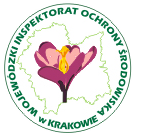 Kierownictwo urzęduKierownikiem WIOŚ jest Małopolski Wojewódzki Inspektor Ochrony Środowiska. 
Pełniącą obowiązki Małopolskiego Wojewódzkiego Inspektora Ochrony Środowiska jest Pani Barbara Żuk. Swoje zadania wykonuje z pomocą zastępcy, kierowników delegatur oraz naczelników wydziałów.Gdzie jesteśmy? 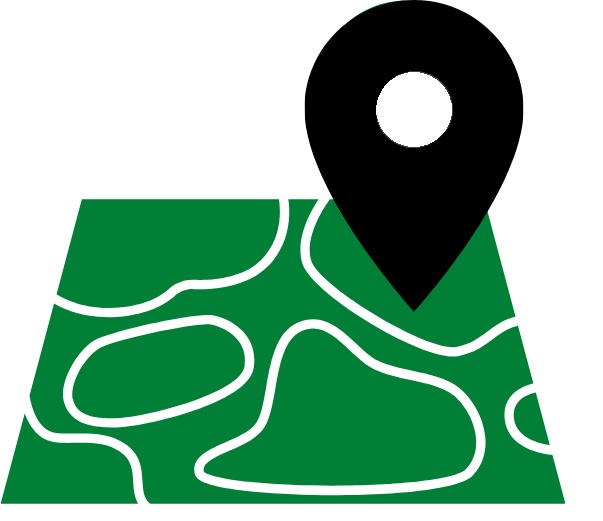 w Krakowie, przy Placu Szczepańskim 5 
(kod pocztowy 31-011)
Tutaj jest nasza główna siedziba.Sprawy załatwisz również:w Tarnowie, przy ul. Krasińskiego 7a (kod pocztowy 33-100),w Nowym Sączu, przy ul. Fabrycznej 11 (kod pocztowy 33-300).Mamy tam Delegatury naszego urzędu. Delegatura to inne miejsce gdzie załatwisz swoje sprawy.Czym się zajmujemy?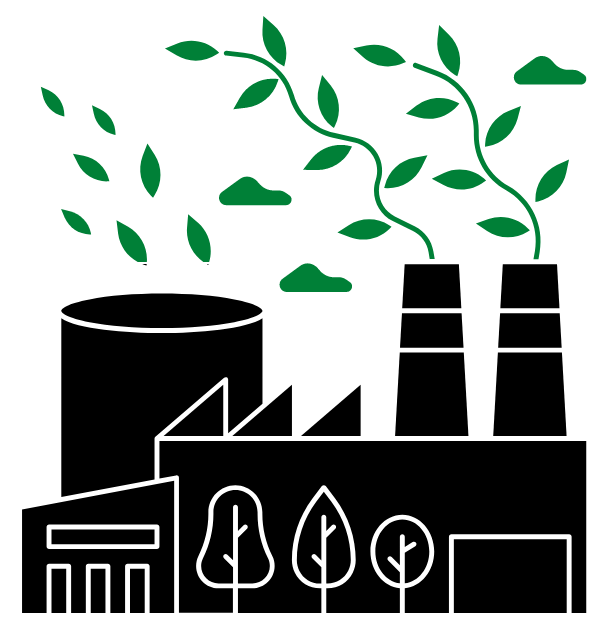 Naszym głównym zadaniem jest kontrola zakładów przemysłowych i innych firm. Sprawdzamy czy przestrzegają przepisów dotyczących ochrony środowiska.Jeśli coś jest nie w porządku, zgłoś się do nas.Jak załatwić u nas sprawę?Żeby załatwić sprawy w WIOŚ możesz:Wysłać pismo pocztą. 
Nasze adresy możesz znaleźć wyżej w punkcie Gdzie jesteśmy? oraz na naszej stronie internetowej.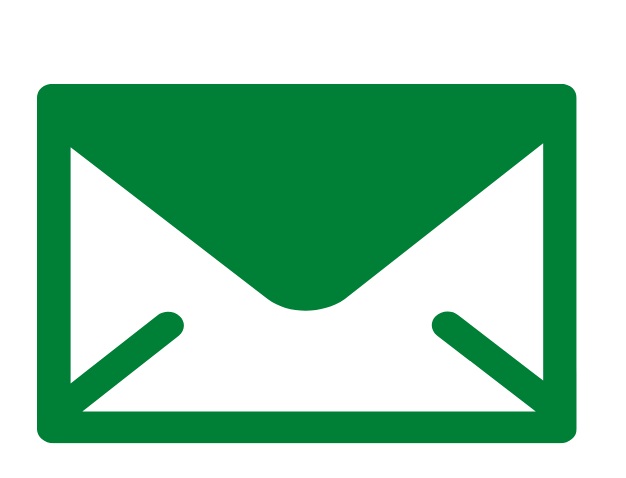 Przynieść pismo do Sekretariatu. 
Nasze adresy możesz znaleźć wyżej w punkcie Gdzie jesteśmy? oraz na naszej stronie internetowej.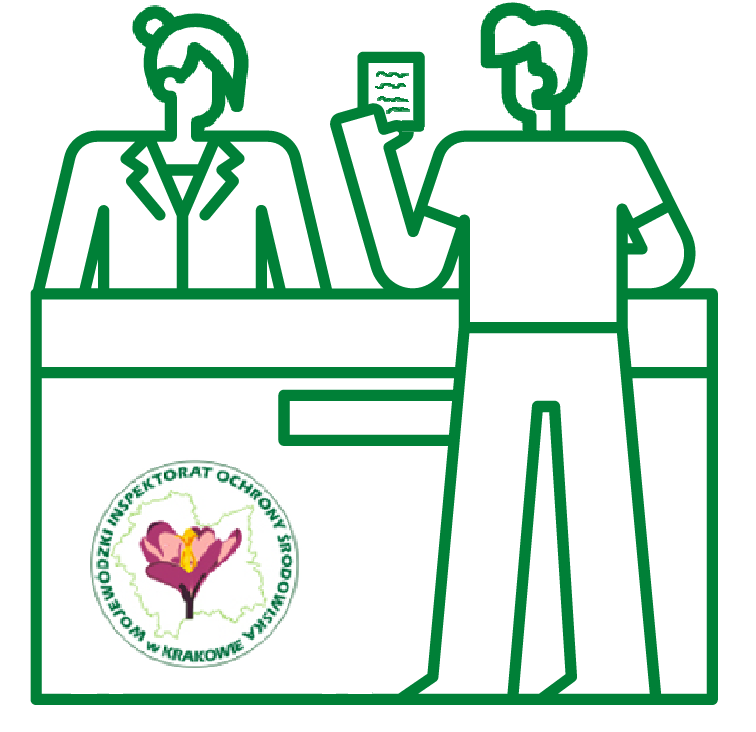 Wysłać pismo za pomocą Elektronicznej Platformy Usług Administracji Publicznej (w skrócie ePUAP).
Nasz adres: /WIOS_KRAKOW/skrytka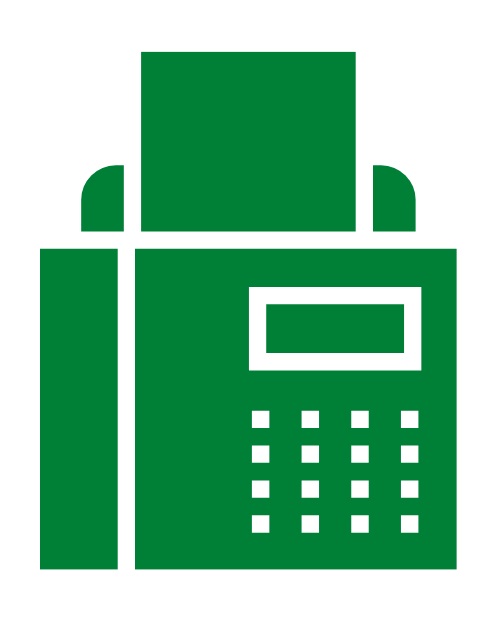 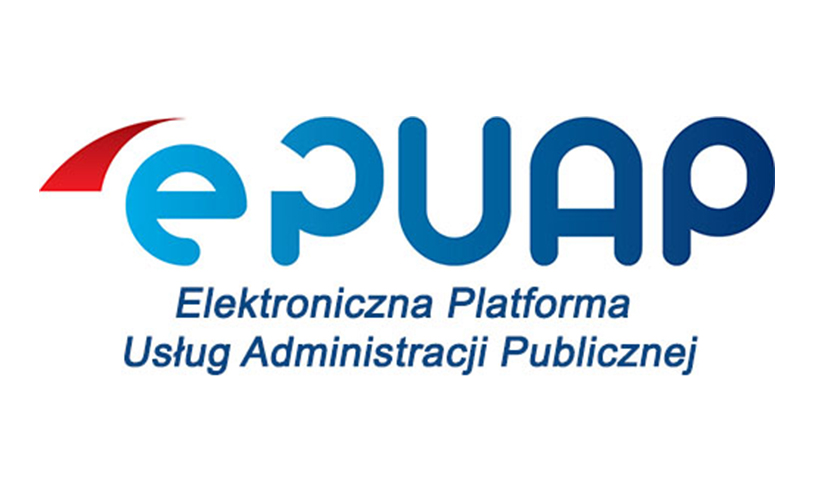 Wysłać pismo faksem.
Nasz numer faksu: 12 422 36 12Napisać wiadomość e-mail.
Jeśli masz krótkie pytanie lub pismo, które nie możesz wysłać inaczej – napisz do nas wiadomość e-mail.
Nasze adresu e-mail: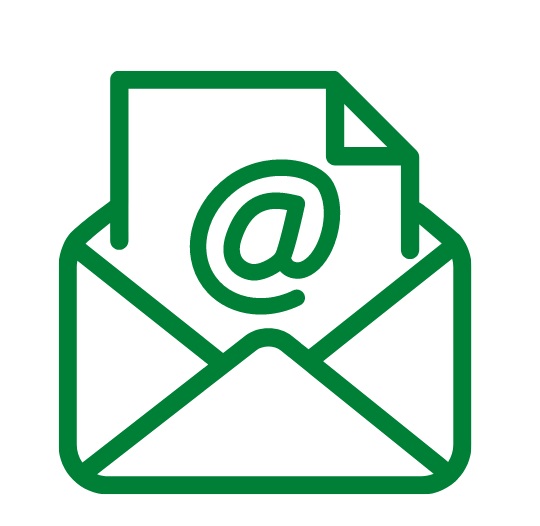 do Krakowa: wiosinfo@krakow.pios.gov.pl,do Tarnowa: insp@wios.tarnow.pl,do Nowego Sącza: info@nowysacz.pios.gov.pl.Wypełnić formularz zgłoszenia.
Na naszej stronie internetowej mamy formularz, który pomoże ci zgłosić zanieczyszczenia w środowisku.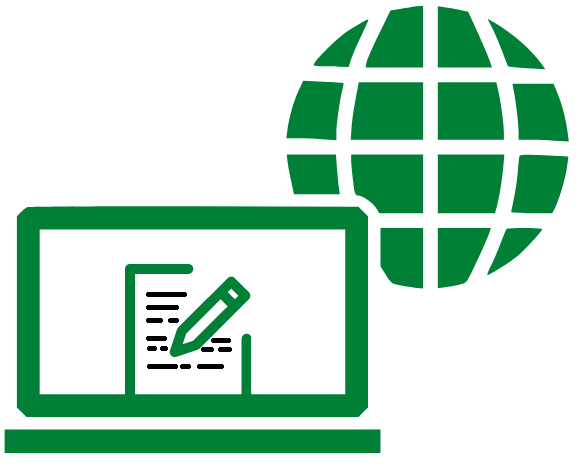 Zadzwonić.
Jeśli masz krótkie pytanie lub nie wiesz czy możemy załatwić twoją sprawę – zadzwoń. Postaramy się odpowiedzieć na wszystkie twoje pytania albo podpowiemy jak i gdzie załatwisz swoją sprawę.
Nasze numery telefonów: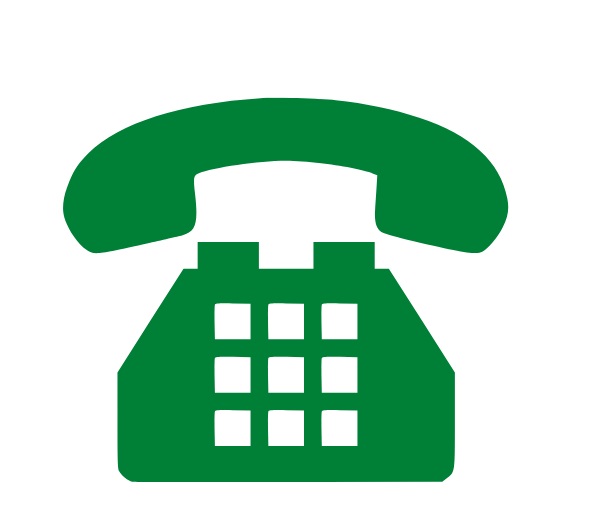 do Krakowa: 12 422 48 95,do Tarnowa: 14 6273700,do Nowego Sącza: 18 443 88 50.Przyjść i spotkać się z nami.
Pracujemy od poniedziałku do piątku, w godzinach od 7.00 do 15.00. Jeśli chcesz porozmawiać z konkretną osobą (na przykład z dyrektorem), zadzwoń wcześniej i zapytaj o termin spotkania.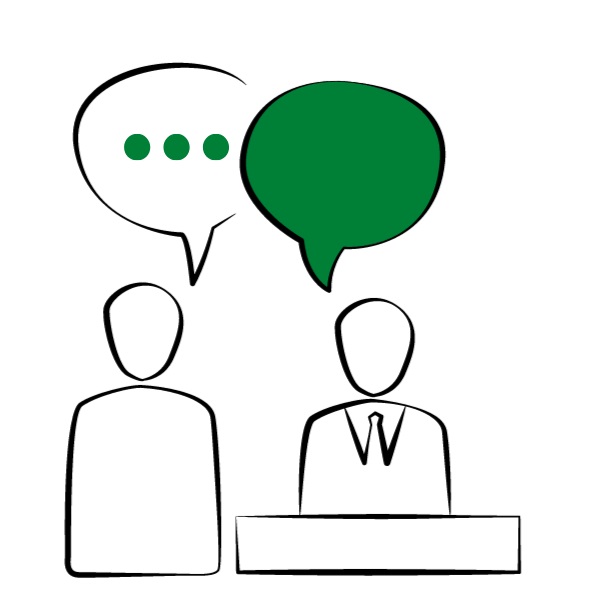 Dostępność dla osób ze szczególnymi potrzebami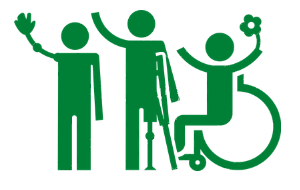 Budynki oraz materiały na stronie internetowej nie są całkowicie dostosowane do potrzeb osób ze szczególnymi potrzebami. Cały czas nad tym pracujemy.Jeśli potrzebujesz więcej informacji o dostępności naszego urzędu, sprawdź naszą Deklarację Dostępności lub skontaktuj się z koordynatorem do spraw dostępności:Agata Kępa
E-mail: dostepnosc@krakow.wios.gov.pl
Telefon: (12) 422 48 95 numer wewnętrzny 223